DevinettesJ'ai 4 pieds et une tête mais je ne marche ni ne parle. Qui suis-je ?Qu’est-ce qui peut faire le tour du monde en restant dans son coin ?CharadeMon premier est un animal qui porte des bois.
Mon deuxième est un animal qui fait la roue. 
Mon tout est un reptile.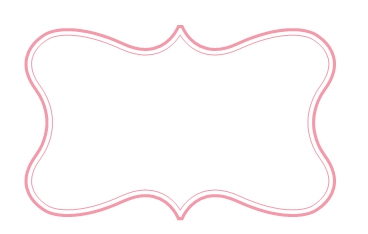 Nom ……………………………. Prénom……………………………………Trouve 7 différences 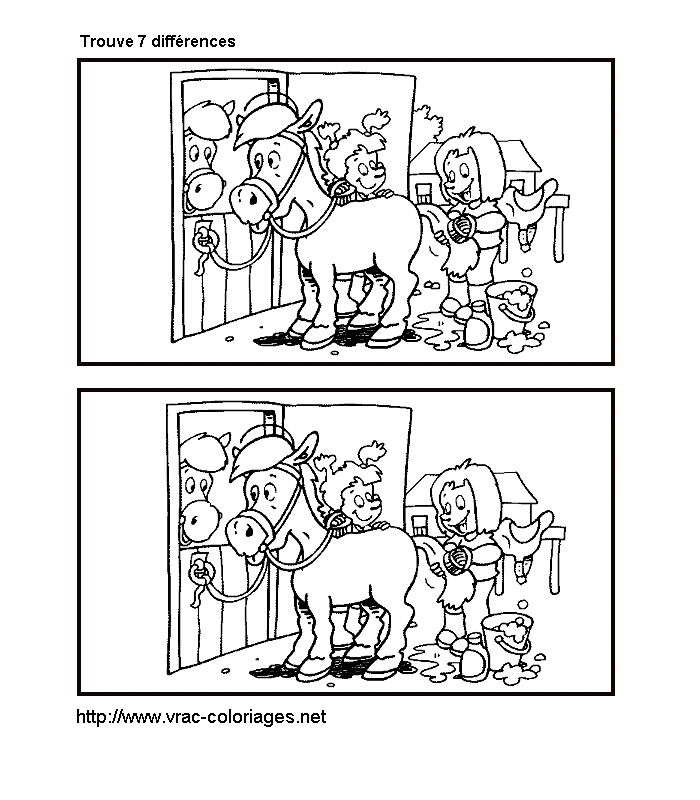 Nom ……………………………. Prénom…………………………………Trouve le bon chemin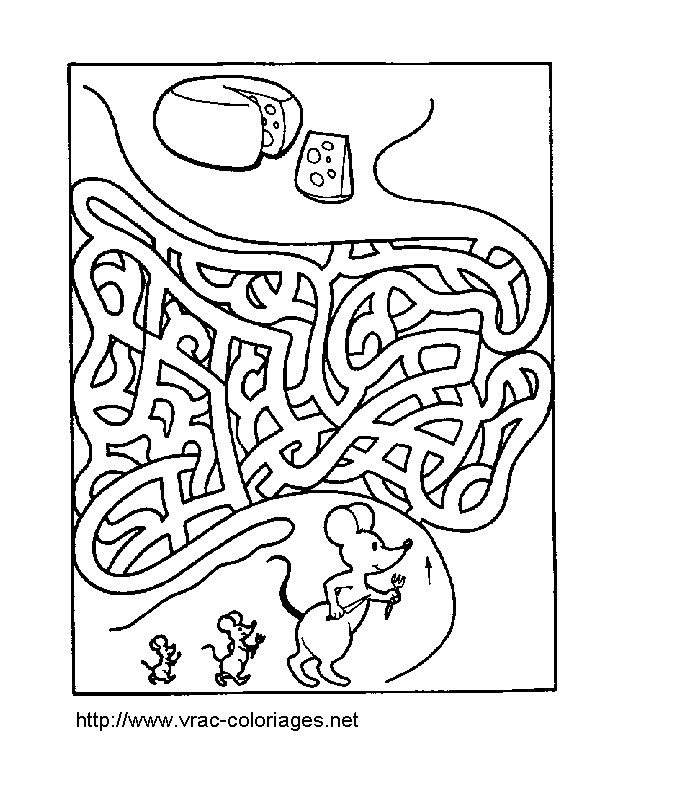 